PEMBROKESHIRE COAST NATIONAL PARK AUTHORITYCALENDAR OF MEETINGS 2023/24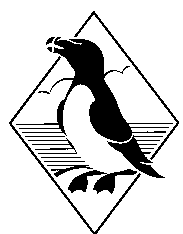 DateMeetingWed 28 June 2023 	10:00HR CommitteeWed 5 July 2023 	10:00Tour of SDF funded projects Wed 12 July 2023 	10:00Audit & Corporate Services Wed 19 July 2023 	10:00Development Management CommitteeWed 26 July 2023 	10:00National Park Authority 	13:30WorkshopMon 31 July 2023 	09:30Development Management Site InspectionWed 6 Sept 2023 	10:00Development Management Committee Wed 13 Sept 2023	10:00Sustainable Development Fund CommitteeMon 18 Sept 2023 	09:30Development Management Site Inspection Wed 20 Sept 2023 	10:00National Park Authority                                    14:00Chief Executive Performance Review Panel Wed 27 Sept 2023 	10:00Operational Review Committee 	14:00Member Support & DevelopmentWed 04 Oct 2023 	10:00Workshop                                   14:00HR Committee Wed 11 Oct 2023 	09:30Study Tour Wed 25 Oct 2023	10:00Development Management CommitteeWed 06 Nov 2023 	09:30Development Management Site InspectionWed 08 Nov 2023 	10:00Audit & Corporate Services Review Committee  	14:00Employee ForumWed 15 Nov 2023 	10:00National Park Authority                                    13:30WorkshopWed 29 Nov 2023 	10:00Workshop                                   14:00HR Committee Wed 06 Dec 2023 	10:00Operational Review Committee 	14:00Member Support & DevelopmentWed 13 Dec 2023 	10:00Development Management Committee Wed 20 Dec 2023	10:00National Park Authority 	13:00Budget Workshop Mon 08 Jan 2024 	09:30Development Management Site Inspection Wed 17 Jan 2024 	10:00Management Plan Workshop Wed 24 Jan 2024 	10:00Sustainable Development Fund Committee Wed 31 Jan 2024 	10:00Development Management Committee Wed 07 Feb 2024	10:00National Park Authority                                    13:30 Workshop Mon 19 Feb 2024 	09:30Development Management Site Inspection Wed 21 Feb 2024 	10:00Standards Committee Wed 28 Feb 2024 	10:00Audit & Corporate Services Review Committee                                    14:00HR CommitteeWed 06 March 2024	10:00Operational Review Committee                                    14:00Chief Executive Performance Review Panel Wed 13 March 2024 	10:00Development Management Committee Wed 20 March 2024 	10:00National Park Authority	13:30WorkshopMon 08 April 2024	09:30Development Management Site Inspection Wed 10 April 2024	10:00Workshop	14:00Employee ForumWed 17 April 2024	10:00Management Plan                                   14:00 Member Support & Development Wed 24 April 2024	10:00Development Management CommitteeWeds 01 May 2024 	10:00National Park Authority                                    13:30Workshop Wed 08 May 2024 	10:00Sustainable Development Fund CommitteeMon 13 May 2024       09:30Development Management Site Inspection Wed 15 May 2024      10:00Audit & Corporate Services Review Committee                                     14:00HR Committee Wed 22 May 2024       09:30 Study Tour Wed 05 June 2024      10:00 Development Management Committee Wed 12 June 204         10:00Operational Review Committee                                      14:00Member Development Mon 17 June 2024       09:30Development Management Site Inspection Wed 19 June 2024       10:00National Park Authority AGM and other meetings                                      13:30Workshop 